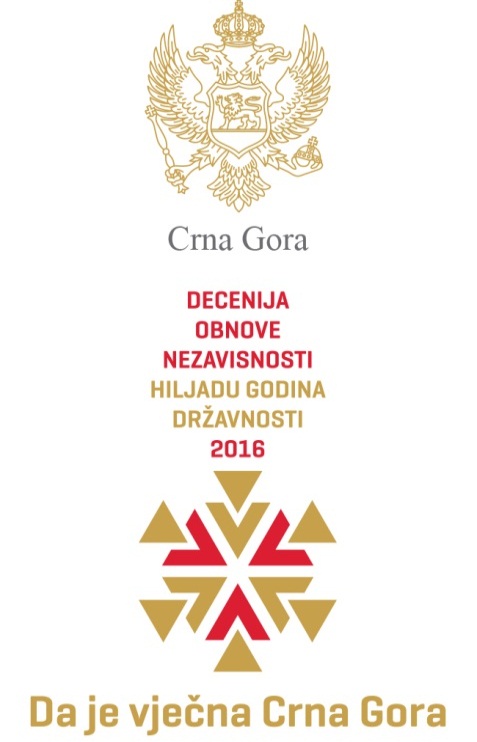               CRNA GORA 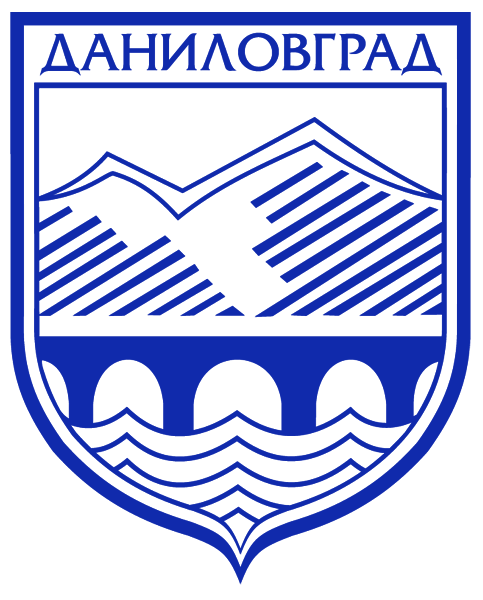          OPŠTINA DANILOVGRADSekretarijat za urbanizam, komunalne, stambene              poslove, saobraćaj i zaštitu životne sredine           Broj: 03–032-5-84/3  Danilovgrad, 05.05.2016.godine81410 Danilovgrad, Trg 9. decembar        		 	     tel. 020/812-040	  	            	             e-mail: urbanizamdg@yahoo.com                                                          tel.fax: 020/ 810-140        		                                 www.danilovgrad.me_______________________________________________________________________Na osnovu člana 13 Zakona o procjeni uticaja na životnu sredinu („Sl. list RCG“, br. 80/05 i „Sl. list CG“, br. 40/10 i 27/13) i člana 196 Zakona o opštem upravnom postupku („Sl. list RCG, br. 60/03 i „Sl. list CG“, br. 32/11), u postupku odlučivanja po zahtjevu Joković Zorana, „Joković Prestige Plus“ d.o.o. Nikšić, o potrebi procjene uticaja na životnu sredinu, Sekretarijat za urbanizam, komunalne, stambene poslove, saobraćaj  i zaštitu životne sredine,  donosi:R J E Š E NJ EUtvrđuje se da nije potrebna procjena uticaja na životnu sredinu za poslovni objekat limarsko-lakirerska radionica, koji se nalazi na kat. parceli br. 845/8 , KO Bandići, opština Danilovgrad, dimenzija u osnovi horizontalnog gabarita 35,00 x 20,00 m, spratnosti  P+1.Nosilac projekta, Joković Zoran, „Joković Prestige Plus“ d.o.o. Nikšić, može pristupiti izvođenju projekta iz tačke I ovog  rješenja, u skladu sa važećim tehničkim normativima i standardima propisanim za tu vrstu projekta, uz obavezu da pri funkcionisanju projekta primijeni potrebne mjere zaštite i  to:da se tokom izvođenja radova i funkcionisanja projekta izbjegnu ili na najmanju mjeru svedu ugrožavanje i oštećenje prirode, shodno članu 10 Zakona o zaštiti prirode ( „Sl. list CG“, br. 51/08, 21/09 i 40/11, 62/13 i 06/14);da se vrši održavanje i redovno kvašenje pristupnih puteve kao i prostor u krugu poslovnog objekta, tokom izgradnje i funkcionisanja projekta, namijenjen za manipulisanje mehanizacijom, a sve u cilju smanjenja prašine,na mjestima gdje postoje vibracije potrebno je instalirati adekvatnu zvučnu izolaciju;uskladiti nivo buke sa Pravilnikom o graničnim vrijednostima buke u životnoj sredini, načinu utvrđivanja indikatora buke i akustičkih zona i metodama ocjenjivanja štetnih efekata buke, "Sl. list CG", br. 60/11,izvršiti mjerenje nivoa buke u zoni najbližeg stambenog objekta jednom godišnje;sklopiti  ugovor za održavanje separatora sa ovlašćenim privrednim subjektom;uraditi plan upravljanja otpadom shodno članu 26 Zakona o upravljanju otpadom („Sl. list CG“, br. 64/11);sklopiti ugovore sa ovlašćenim subjektima za upravljanje opasnim i komunalnim otpadom; građevinski otpad nastao prilikom izvođenja radova na objektu, potrebno je ukloniti u što hitnijem roku podsredstvom ovlašćenog subjekta ili na lokaciju koja ispunjava uslove za odlaganje ove vrste otpada;atmosferske i površinske vode ne ispuštati u septičke jame; organizovati redovno pražnjenje septičke jame i zbrinjavanje nastalog otpada tokom  funkcionisanja i eventualnog prestanka rada projekta;u slučaju izlivanja ulja i drugih maziva tokom izgradnje i funkcionisanja projekta potrebno je primijeniti hitne mjere za saniranje terena na način da se zauljano zemljište mora sakupiti kao opasni otpad i odložiti u posude namijenjene za tu vrstu otpada. U ovom slučaju pri izlivanju potrebno je koristiti odgovarajući materijal radi absorpcije ulja. Ovaj otpad potrebno je predati ovlašćenom  preduzetniku za ovu vrstu otpada; Za lakiranje automobila u ekološkim komorama isključivo koristiti ekološke boje gubitak zelene površine nadomjestiti sadnjom autohtone drvenaste vegetacije na predmetnoj lokaciji (hrast, jasen, grab, nar, košćela, kesten, brijest);ukoliko dođe do akcidenta, koji može ugroziti životnu sredinu, prilikom izvođenja, funkcionisanja ili prestanka funkcionisanja projekta, nosilac projekta  je dužan obavijestiti nadležni organ.Nosilac projekta je dužan ovo Rješenje dati na uvid obrađivaču tehničke dokumentacije, kako bi se navedene mjere ispoštovale pri implementaciji tehničke dokumentacije i iste provjerile u postupku tehničke kontrole i tehničkog pregleda projekta.U slučaju prenamjene ili proširenja kapaciteta projekta, obavezuje se nosilac projekta da podnese zahtjev nadležnom organu za odlučivanje o potrebi procjene uticaja na životnu sredinu.O b r a z l o ž e nj eNosilac projekta Joković Zoran, „Joković Prestige Plus“ d.o.o. Nikšić,  obratio se zahtjevom broj 03-032-5-UP-84 od 15.04.2016. godine, Sekretarijatu za urbanizam, komunalne, stambene poslove, saobraćaj i zaštitu životne sredine, za odlučivanje o potrebi procjene uticaja poslovnog objekta limarsko-lakirerske radionice, koji se nalazi na kat. parceli 845/8, KO Bandići, opština Danilovgrad, dimenzija u osnovi 35,00 X 20,00 m, spratnosti  P+1.Postupajući po zahtjevu nosioca projekta, a shodno odredbama člana 12 Zakona o procjeni uticaja na životnu sredinu („Sl. list RCG“, br. 80/05 i „Sl. list CG“, br. 40/10, 73/10, 40/11 i 27/13) Sekretarijat za urbanizam, komunalne, stambene poslove, saobraćaj i zaštitu životne sredine obavijestio je zainteresovane organe, organizacije i javnost, organizovao javni uvid i obezbijedio dostupnost podataka i dokumentacije nosioca projekta.Razmatranjem zahtjeva nosioca projekta i podataka o predmetnoj lokaciji, karakteristikama i mogućim uticajima navedenog projekta na životnu sredinu, Sekretarijat za urbanizam, komunalne, stambene poslove, saobraćaj i zaštitu životne sredine utvrdio je razloge za donošenje ovog rješenja:Navedenim projektom planirana je izgradnja poslovnog objekta limarsko-lakirerske radionce, na kat. parceli br. 845/8 KO Bandići, Danilovgrad. Novoprojektovani objekat je spratnosti P+1. Namjena je poslovni objekat sa skladišnim prostorom. Sam novoprojektovani objekat je pretežno pravougaonog gabarita i zadovoljava sve parametre tražene UTU-ima. Shodno Uredbi o objektima za koje se vrši procjena uticaja na životnu sredinu (,,Sl. list RCG’’, br. 20/07, ,,Sl. list CG’’, br. 47/13 i 53/14) objekat se nalazi na listi II projekata za koje se može zahtijevati procjena uticaja na životnu sredinu.Prostor na kojem će biti stacioniran budući poslovni objekat opisivane namjene nalazi se u zoni obavljanja poslovnih tj. industrijskih aktivnosti.Riječ je o ruralnom području Opštine Danilovgrad sa malom gustinom naseljenosti. Najbliži stambeni objekat se nalazi sa južne i istočne strane lokacije na udaljenosti oko 150 m.  Inače, okolni teren predstavlja kraško područje bez prisustva vodenih tokova. Na samoj predmetnoj lokaciji nema prirodnih dobara koja su ili bi trebalo biti zaštićena.Predmetni objekat će se snadbijevati vodom za sve potrebe sa lokalnog seoskog vodovoda koji se pruža neposredno sa sjeverne strane budućeg poslovnog objekta. Priključak će se nalaziti u blizini puta sa sjeverne strane predmetnog postrojenja.Priključenje glavnih odvodnih fekalnih kanala objekta izvršit će se na septičku jamu Na lokaciji gdje se izvodi objekat, odvod je predviđen u novoprojektovanu septičku jamu tipa ,,EMSER’’, dimenzija 310 x 190 x 300 cm.Pošto je projektom planirana radionica za usluge lakiranja motornih vozila, sa radnog poda radionice i sa platoa gdje se nalazi parking prostor može doći do spiranja voda koje sa sobom mogu ponijeti lake naftne derivate. Ovakve vode se ne smiju, shodno domaćim i međunarodnim propisima, ispuštati u recipijent bez prethodnog tretmana. Zbog toga je predviđeno da se ove vode sprovode najprije u separator lakih naftnih derivata, pa zatim prečišćene pumpom će se ponovo vraćati u objekat gdje će se koristiti za pranje vozila – recirkulacija. Predviđena je primjena koalescentnog separatora lakih naftnih derivate za ugradnju u zemlju, od polietilena sa integrisanim taložnikom. Separator je konstruisan i proizveden u skladu sa SRPS EN 858. Efikasnost prečišćavanja : klasa I lakih naftnih derivate u izlaznoj vodi ≤5 mg/l. Nominalna veličina NG 3-10 zapremina taložnika SF 450-1080 l.Djelatnost predmetnog objekta je takva da se u procesu njegove eksploatacije može očekivati stvaranje izvjesnih količina čvrstog otpada. Za razliku od eksploatacije, prilikom realizacije doći će do stvaranja većih količina otpada. Proizvedena količina čvrstog komunalnog otpada po jednom zaposlenom iznosi oko 0,4 kg/dan. Dakle dnevna količina proizvedenog otpada u predmetnom objektu iznosi 2,0 kg, a na godišnjem nivou 730 kg. Odlaganje komunalnog otpada će se vršiti u odgovarajuću čvrstu posudu za privremeno odlaganje otpada. Ove kontejnere će prazniti društvo nadležno za komunalne poslove iz Danilovgrada, a na osnovu ugovora sa predmetnim društvom. Kao sastavni dio radova u građevinarstu pojavljaju se iskopi. U ovom slučaju materjial koji će se javiti tokom iskopa iskoristit će se za nasipanje temelja oko objekta, a višak materijala će se odvoziti na deponiju koju nadležni organ lokalne samouprave odredi.U toku obavljanja djelatnosti lakiranja motornih vozila kao otpadne materije mogu nastati razne vrste supstanci.Prilikom izvođenja radova na projektu očekuje se manja pojava vibracija usled rada mehanizacije na samoj lokaciji.Ova pojava je privremenog karaktera i nema značajnog uticaja na okolinu.U toku izgradnje i ekspoloatacije objekta nije za očekivati pojavu velikih zagađenja i izazivanje neprijatnih mirisa.Kao prečišćivač izduvnih gasova koji će skloniti boju iz vazduha i smanjiti procenat uzroka (čestica) zagađenja predviđen je aktivni ugalj.Za lakiranje automobila u ekološkim komorama isključivo će se koristiti ekološke boje za lakiranje čija je osnovna sirovina vodotopiva akrilna smola.Tokom izvođenja radova povremeno će se oslobađati buka i prašina. Nivo buke ne bi trebao biti problem jer će se preduzeti mjere ublažavanja istih. Predviđeno je i da se okolina predmetnog objekta prska pomoću prskalica kako bi se smanjila koncentracija prašine u vazduhu. U fazi eksploatacije, obavljanje autolakirske djelatnosti će se obavljati standardizovanim postupkom sa ugrađenim filterima tako da se ne očekuje zagađivanje vazduha.S obzirom na vrstu djelatnosti, kapacitet, namjenu i na lokaciju može se konstatovati da prilikom izgradnje i eksploatacije predmetnog objekta ne može doći do zagađivanja voda, zemljišta i vazduha preko dozvoljenih vrijednosti i u takvom obimu da bi se posljedice mogle osjetiti i u nekim susjednim državama. Mogućnost za prekogranični uticaj faktički ne postoji.Nije procijenjen mogući kumulativni efekat drugih projekata, jer u neposrednoj blizini nema projekata sa kojima bi bio moguć kumulativni efekat.uzimajući u obzir raspoloživu dokumentaciju i podatke o karakteristikama planiranog projekta i predmetne lokacije, važeće tehničke normative i standarde propisane za izgradnju, korišćenje i održavanje ove vrste objekata, kao i odgovarajuće mjere zaštite utvrđene u tački II dispozitiva ovog Rješenja, ne očekuje se značajni negativni uticaj na segmente životne sredine u toku izvođenja i funkcionisanja predmetnog projekta.Imajući u vidu prethodno navedeno, Sekretarijat za urbanizam, komunalne, stambene poslove, saobraćaj i zaštitu životne sredine, na osnovu sprovedenog postupka, razmatranja zahtjeva nosioca projekta i uvida u dostavljenu dokumentaciju, kao i primjenom odredaba člana 13, a u vezi sa članom 5 stav 1 tačka 2 Zakona o procjeni uticaja na životnu sredinu („Sl. list RCG“, br. 80/05 i „Sl. list CG“, br. 40/10, 73/10, 40/11 i 27/13) i člana 196 Zakona o opštem upravnom postupku („Sl. list RCG“, br. 60/03 i „Sl. list CG“, br. 32/11) odlučeno je kao u dispozitivu ovog Rješenja.Ovim Rješenjem su utvrđene mjere za sprječavanje mogućih štetnih uticaja na životnu sredinu u toku eksploatacije projekta i naloženo nosiocu projekta da ovo Rješenje da na uvid obrađivaču tehničke dokumentacije, kako bi se navedene mjere ispoštavale pri izradi i implementaciji tehničke dokumentacije i provjerile u postupku tehničke kontrole i tehničkog pregleda projekta.Takođe, Rješenjem je utvrđena obaveza nosioca projekta da u slučaju prenamjene ili proširenja kapaciteta izvedenog projekta, podnese zahtjev nadležnom organu za odlučivanje o potrebi procjene uticaja na životnu sredinu.PRAVNA POUKA: Protiv ovog rješenja može se izjaviti žalba Glavnom administratoru   u roku od 15 dana od dana prijema istog. Žalba se predaje preko ovog sekretarijata i taksira sa 5,00 € administrativne takse. DOSTAVLJENO:                         Obradio/la:                             S E K R E T A R,- nosiocu projekta                      Sandra Vuković             Arh. Vasilije R.Otašević dipl. ing.- glavnom administratoru- agenciji za zaštitu životne sredine,- ekološkoj inspekciji- u  javnu knjigu o sprovedenim postupcima  procjene uticaja na životnu sredinu-  a/a